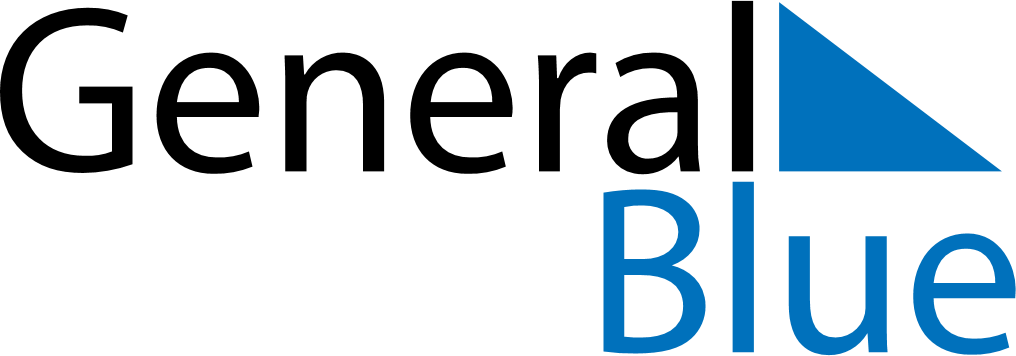 May 2024May 2024May 2024May 2024May 2024May 2024Kugluktuk, Nunavut, CanadaKugluktuk, Nunavut, CanadaKugluktuk, Nunavut, CanadaKugluktuk, Nunavut, CanadaKugluktuk, Nunavut, CanadaKugluktuk, Nunavut, CanadaSunday Monday Tuesday Wednesday Thursday Friday Saturday 1 2 3 4 Sunrise: 4:38 AM Sunset: 10:36 PM Daylight: 17 hours and 58 minutes. Sunrise: 4:33 AM Sunset: 10:41 PM Daylight: 18 hours and 7 minutes. Sunrise: 4:28 AM Sunset: 10:45 PM Daylight: 18 hours and 16 minutes. Sunrise: 4:24 AM Sunset: 10:50 PM Daylight: 18 hours and 25 minutes. 5 6 7 8 9 10 11 Sunrise: 4:19 AM Sunset: 10:54 PM Daylight: 18 hours and 35 minutes. Sunrise: 4:14 AM Sunset: 10:59 PM Daylight: 18 hours and 44 minutes. Sunrise: 4:09 AM Sunset: 11:04 PM Daylight: 18 hours and 54 minutes. Sunrise: 4:05 AM Sunset: 11:08 PM Daylight: 19 hours and 3 minutes. Sunrise: 4:00 AM Sunset: 11:13 PM Daylight: 19 hours and 13 minutes. Sunrise: 3:55 AM Sunset: 11:18 PM Daylight: 19 hours and 23 minutes. Sunrise: 3:50 AM Sunset: 11:23 PM Daylight: 19 hours and 33 minutes. 12 13 14 15 16 17 18 Sunrise: 3:44 AM Sunset: 11:28 PM Daylight: 19 hours and 43 minutes. Sunrise: 3:39 AM Sunset: 11:33 PM Daylight: 19 hours and 54 minutes. Sunrise: 3:34 AM Sunset: 11:39 PM Daylight: 20 hours and 4 minutes. Sunrise: 3:28 AM Sunset: 11:44 PM Daylight: 20 hours and 15 minutes. Sunrise: 3:23 AM Sunset: 11:50 PM Daylight: 20 hours and 26 minutes. Sunrise: 3:17 AM Sunset: 11:55 PM Daylight: 20 hours and 38 minutes. Sunrise: 3:11 AM Sunset: 12:01 AM Daylight: 20 hours and 49 minutes. 19 20 21 22 23 24 25 Sunrise: 3:05 AM Sunset: 12:08 AM Daylight: 21 hours and 2 minutes. Sunrise: 2:59 AM Sunset: 12:14 AM Daylight: 21 hours and 15 minutes. Sunrise: 2:52 AM Sunset: 12:21 AM Daylight: 21 hours and 28 minutes. Sunrise: 2:45 AM Sunset: 12:28 AM Daylight: 21 hours and 43 minutes. Sunrise: 2:37 AM Sunset: 12:36 AM Daylight: 21 hours and 58 minutes. Sunrise: 2:29 AM Sunset: 12:45 AM Daylight: 22 hours and 15 minutes. Sunrise: 2:19 AM Sunset: 12:55 AM Daylight: 22 hours and 35 minutes. 26 27 28 29 30 31 Sunrise: 2:06 AM Sunset: 1:08 AM Daylight: 23 hours and 1 minute. Sunrise: 12:00 AM Sunset: 4:59 PM Daylight: 0 hours and 0 minutes. Sunrise: 12:00 AM Sunset: 4:59 PM Daylight: 0 hours and 0 minutes. Sunrise: 12:00 AM Sunset: 4:59 PM Daylight: 0 hours and 0 minutes. Sunrise: 12:00 AM Sunset: 4:59 PM Daylight: 0 hours and 0 minutes. Sunrise: 12:00 AM Sunset: 4:59 PM Daylight: 0 hours and 0 minutes. 